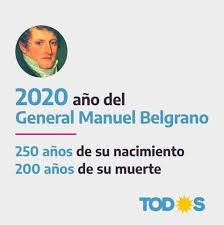 QUINTO GRADO  “A” T.MÁREA  FORMACIÓN ÉTICA Y CIUDADANAAPRENDEMOS EN CASAActividades para realizar en la semana del 1 de junioLas respuestas las espero en la semana del 8 de junio.Temas:  El actuar de la persona: inteligencia y libertad.¿Dónde se realiza? En la carpeta de F.E.C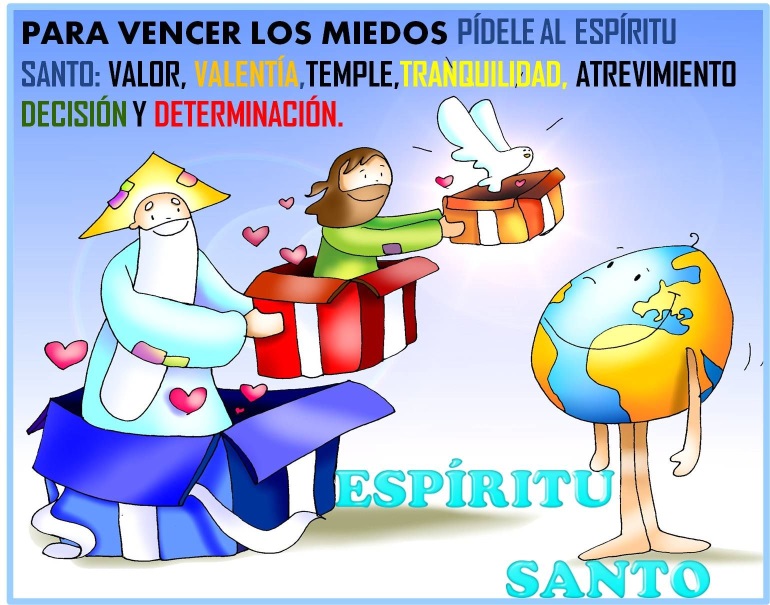 En la carpeta escribí la fecha, la oración y el título: Título: Comprender la realidad.Trabajá con el libro “Aprender a amar”.Leé la historia de “Dita, la valiente bibliotecaria” con algún familiar. Pág 15.Comentá oralmente las respuestas a los interrogantes que se proponen.Copiá la frase: La libertad tiende al bien, con ella se puede crear lo más grande, lo más bello y lo más sublime.Leé las págs. 26 y 27. Respondé:¿Qué podemos saber con nuestra inteligencia?¿Por qué la realidad nos muestra que el cuerpo está limitado?Descubrí tus características: escribí tres fortalezas y tres debilidades que identifiques en vos.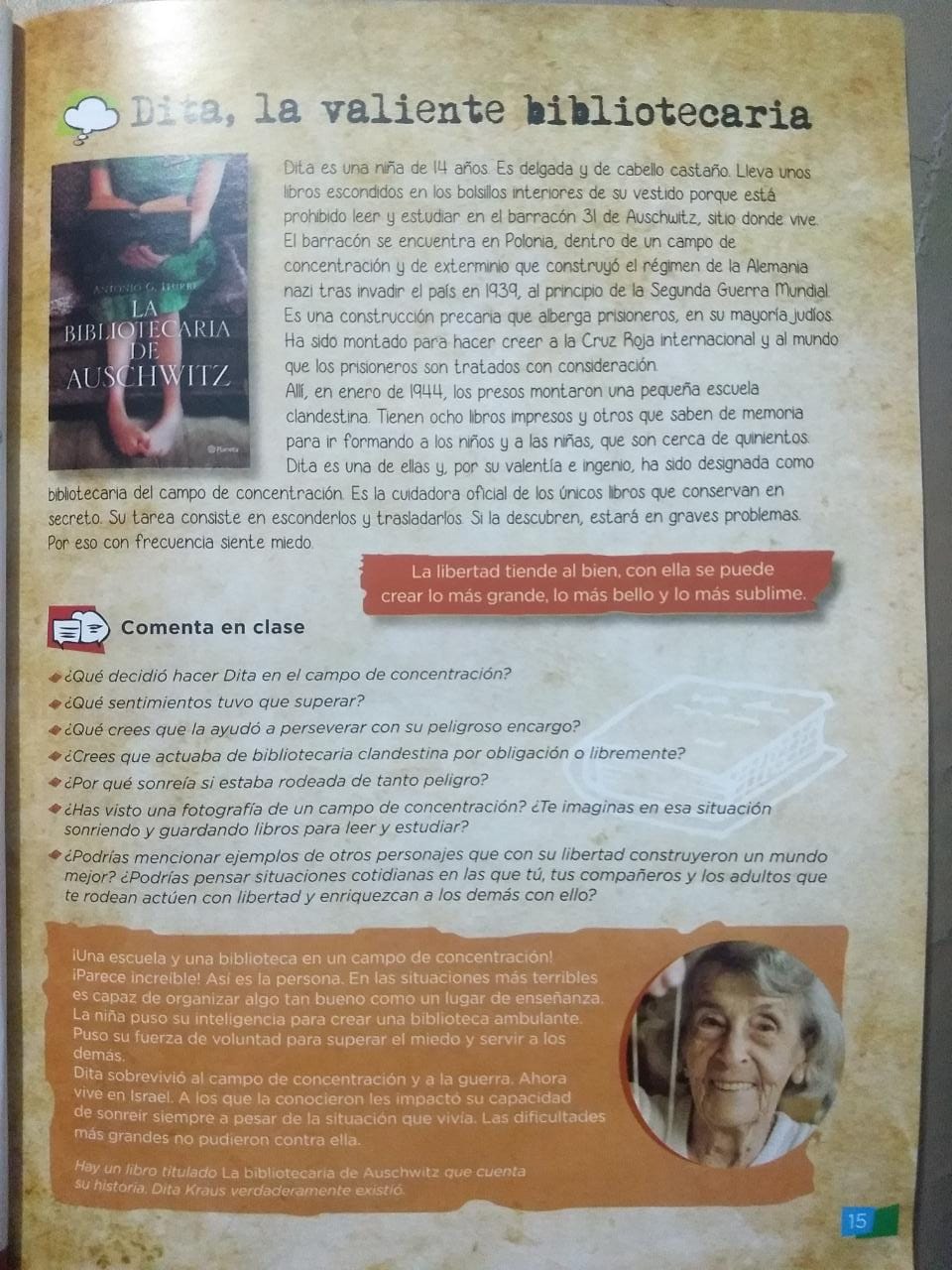 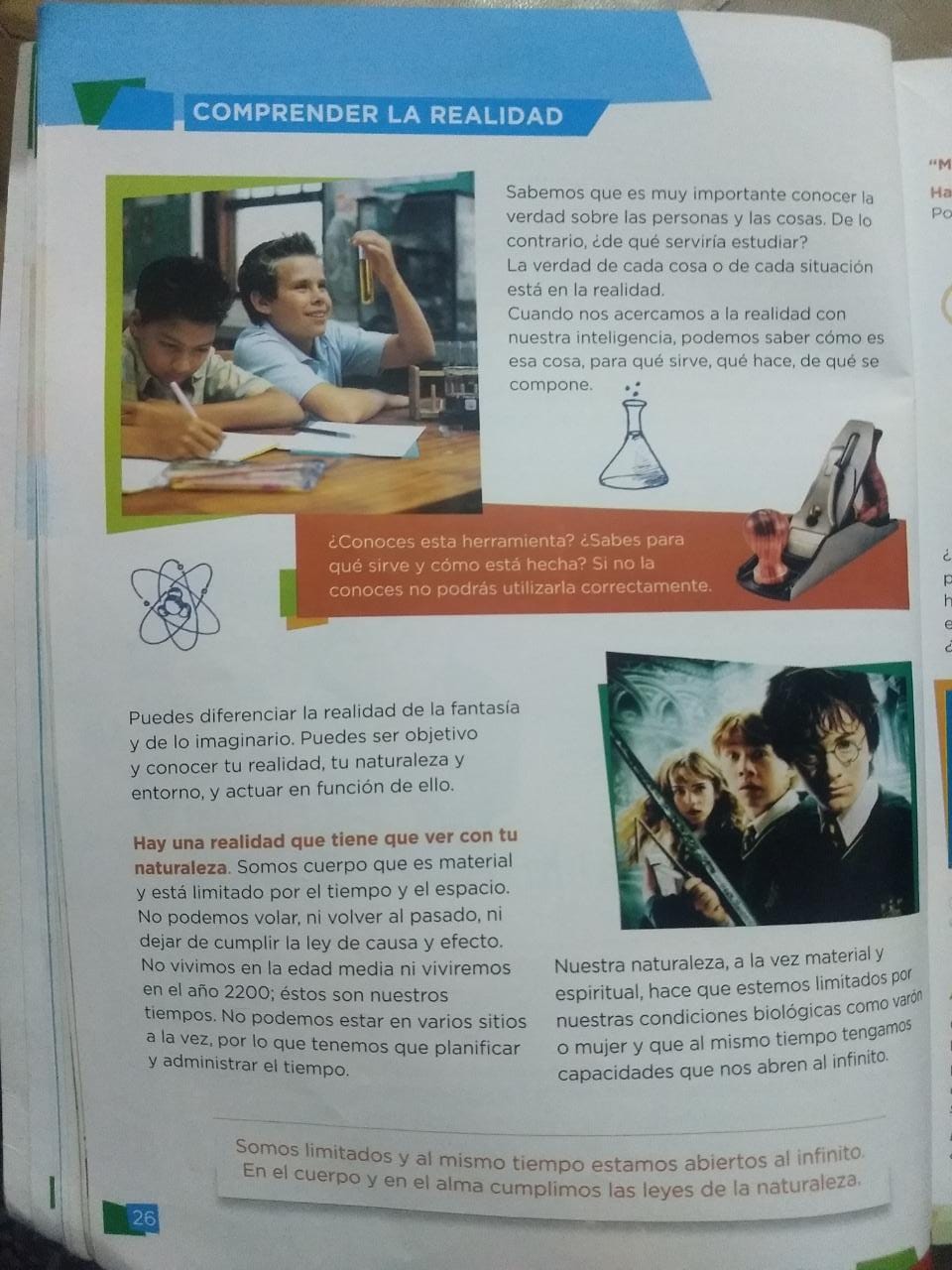 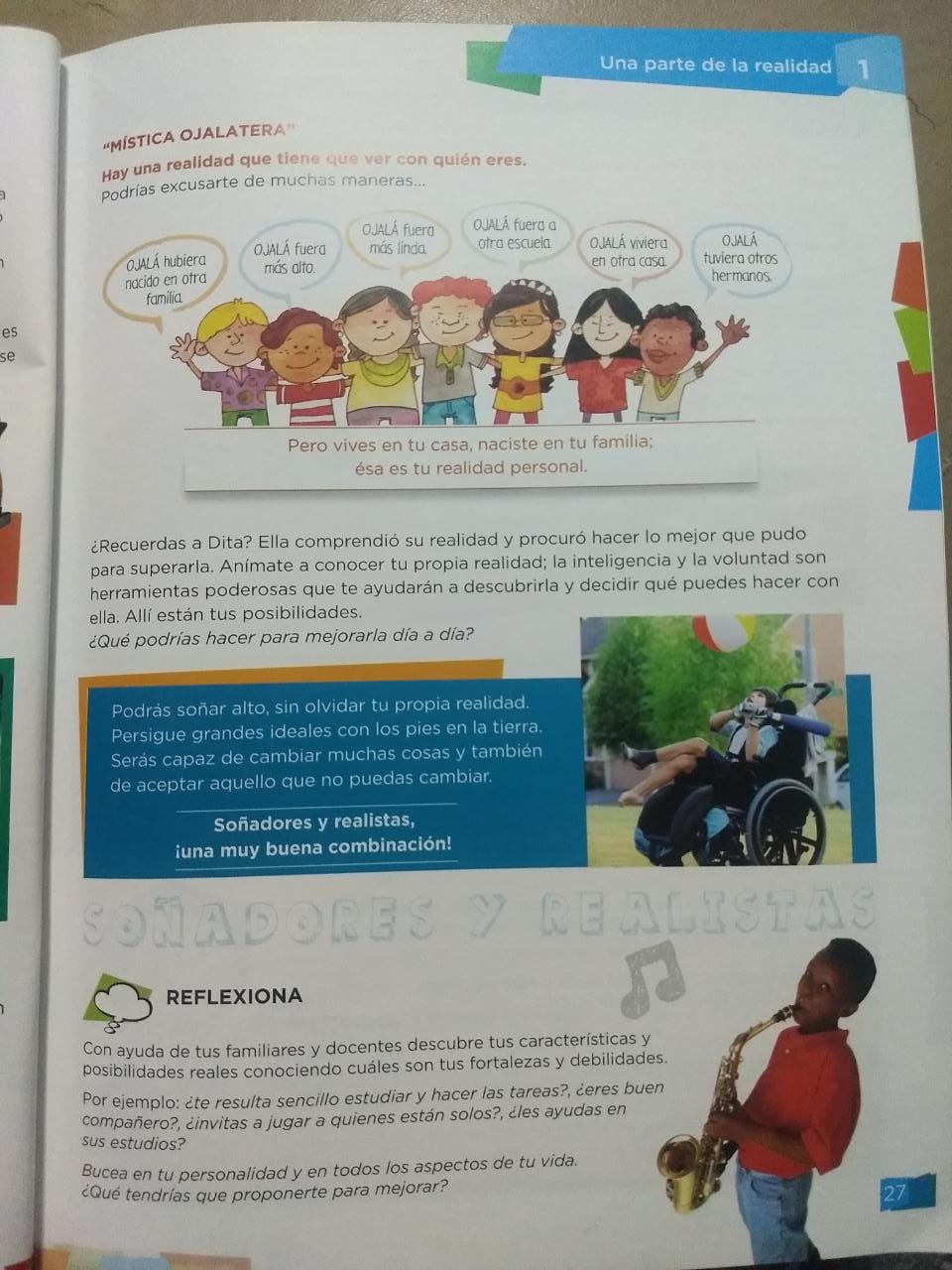 